 Администрация городского округа город Бор Нижегородской областиПОСТАНОВЛЕНИЕОт 18.10.2021                                                                                                     № 5181О подготовке проекта планировки и межевания территории, расположенной северо-восточнее д. Дуплево (Редькинский сельсовет) городского округа г. Бор, для земельных участков 52:20:1400056:216, 52:20:1400060:95В соответствии со статьями 8.2, 41-43, 46 Градостроительного кодекса Российской Федерации в связи с обращением Рыжова Леонида Ивановича администрация городского округа г. Бор постановляет:1. Разрешить Рыжову Л.И. за счет собственных средств подготовку проекта планировки и межевания территории, расположенной северо-восточнее д. Дуплево (Редькинский сельсовет) городского округа г. Бор, для земельных участков 52:20:1400056:216, 52:20:1400060:95, в соответствии с прилагаемой схемой границ территории для целей формирования индивидуальной жилой застройки. 2. Утвердить прилагаемые Градостроительное задание № 16/21 и Задание на выполнение инженерных изысканий для подготовки проекта планировки и межевания территории.3. Рыжову Л.И. представить в администрацию городского округа город Бор Нижегородской области проект планировки и межевания территории не позднее одного года со дня издания настоящего постановления.4. Общему отделу администрации городского округа г. Бор обеспечить опубликование настоящего постановления в газете «БОР сегодня» и размещение на сайте www.borcity.ru.Глава местного самоуправления                                                       А.В. БоровскийН.Н. Жукова, 2-30-69           ПРИЛОЖЕНИЕ                                                                                                                                               к постановлению администрации                                                                                                                                                      городского округа г. Бор                                                                                                                                                              от 18.10.2021  № 5181Схема границ территории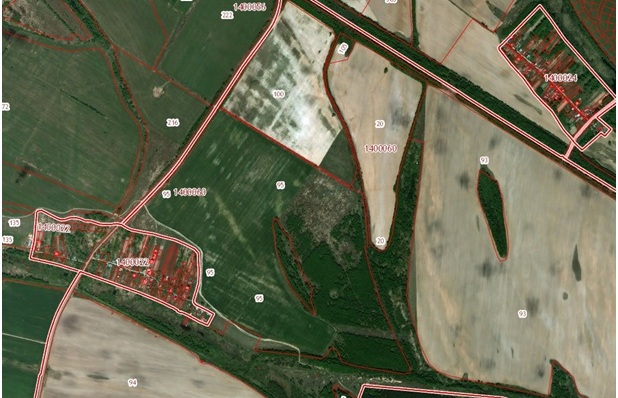 Условные обозначения  - граница разработки проекта планировки и межевания территории, расположенной северо-восточнее д. Дуплево (Редькинский сельсовет) городского округа г. Бор, для земельных участков 52:20:1400056:216, 52:20:1400060:95 Заказчик: Рыжов Л.И.